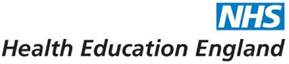 Peninsula Postgraduate Medical EducationSevern Postgraduate Medical Education Bursary Fund Application Form2018/19Please complete this form in its entirety using the guidance notes.  If you are submitting any additional sheets please indicate on the top of each sheet your GMC number and training programme.  Please also complete and sign the authorisation form which will only be used if your application is successful.NB:  This application form will not be considered without the relevant support or signatures. Please ensure all relevant signatures have been obtained prior to submitting this application form.  Bursary Fund Scoring Framework 2018/19Scoring Matrix Funding Award processAll applications will be ranked on their score by the Funding Panel.  A Bursary will be awarded to the top highest scored applications.  If an application has scored highly but there are insufficient funds available to support the application in its entirety then the Funding Panel can award part of the required funds, this will be made known to the applicant by way of letter. All applications will be date stamped and timed on receipt and funds may be determined on a first come first served basis if there are multiple high scores and insufficient funds.The decision of the Panel is final. There is no appeal process for this funding.For office use only :Dear Applicant In the past we have had difficult gaining information from the University to which trainees have applied for a course owing to Data Protection.  We require signed consent from an applicant in order for the PGME to communicate with the relevant Higher Education Institute regarding the PGME contribution of 50% of that year’s fees, and confirmation of a trainee having started the course. Please complete the information and sign below in order for the PGME to receive and request information relating to the course.Thank you To University of ………………………………..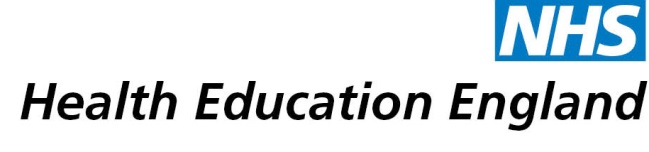 I (Name in Block Capitals) ………………………………………………… give consent to the Peninsula Postgraduate Medical Education (PGME) representative to have access to any requests for information relating to the ……………………………………………………  (name of course)  of which  50% has been funded by HEE, Southwest Postgraduate Medical Education office (SWPGME).Signed : …………………………………………………………………………Date : ………………………………………………Please return this form, together with your application form to :  Senior Business and Education Manager (Bursary),  Health Education England,Plumer House,Crownhill, Plymouth PL6 5DH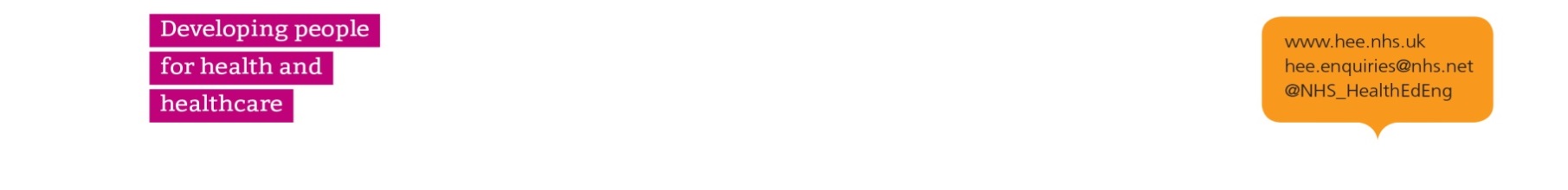 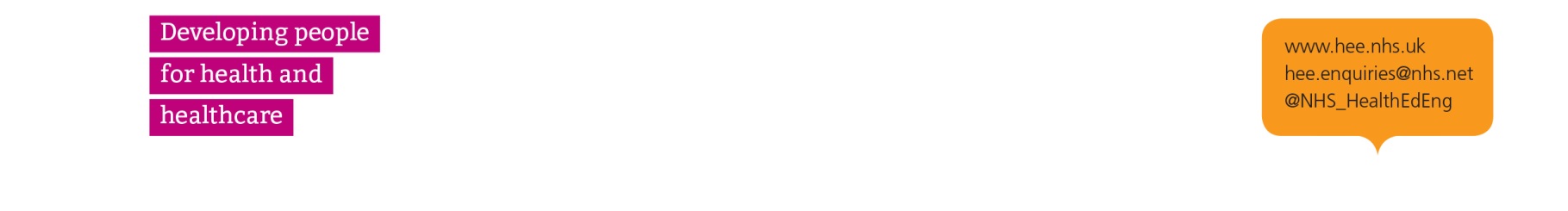 Section 1 – Personal detailsSection 1 – Personal detailsSection 1 – Personal detailsSection 1 – Personal detailsSection 1 – Personal detailsApplicant surname:Applicant forenames:GMC NumberNTN Number:(where applicable)Email address (Home):Email address  (Work):Mobile number:Postal address:(including postcode)Please give details of your ethnicity :Please give details of your ethnicity :Please circle:  LESS THAN FULL TIME / FULL TIMEPlease circle:  LESS THAN FULL TIME / FULL TIMEMALE / FEMALEMALE / FEMALEMALE / FEMALEDo you consider yourself to have a disability as described under the Equality Act 2010Yes / NoDo you consider yourself to have a disability as described under the Equality Act 2010Yes / NoDo you consider yourself to have a disability as described under the Equality Act 2010Yes / NoDo you consider yourself to have a disability as described under the Equality Act 2010Yes / NoDo you consider yourself to have a disability as described under the Equality Act 2010Yes / NoNB. This information will be used to correspond with you about your application, therefore please ensure that we have the best contact details for you.  It does not form part of the decision and will not be shared with the Funding Panel.NB. This information will be used to correspond with you about your application, therefore please ensure that we have the best contact details for you.  It does not form part of the decision and will not be shared with the Funding Panel.NB. This information will be used to correspond with you about your application, therefore please ensure that we have the best contact details for you.  It does not form part of the decision and will not be shared with the Funding Panel.NB. This information will be used to correspond with you about your application, therefore please ensure that we have the best contact details for you.  It does not form part of the decision and will not be shared with the Funding Panel.NB. This information will be used to correspond with you about your application, therefore please ensure that we have the best contact details for you.  It does not form part of the decision and will not be shared with the Funding Panel.Section 2 –  Current training details and professional and academic  qualifications achievedSection 2 –  Current training details and professional and academic  qualifications achievedSection 2 –  Current training details and professional and academic  qualifications achievedSection 2 –  Current training details and professional and academic  qualifications achievedSection 2 –  Current training details and professional and academic  qualifications achievedSection 2 –  Current training details and professional and academic  qualifications achievedSection 2 –  Current training details and professional and academic  qualifications achievedSection 2 –  Current training details and professional and academic  qualifications achievedSection 2 –  Current training details and professional and academic  qualifications achievedSection 2 –  Current training details and professional and academic  qualifications achievedSection 2 –  Current training details and professional and academic  qualifications achievedSection 2 –  Current training details and professional and academic  qualifications achievedSection 2 –  Current training details and professional and academic  qualifications achievedCurrent training programmeCurrent training programmeCurrent training programmeCurrent training programmeCurrent training programmeCurrent training gradeCurrent training gradeCurrent training gradeCurrent training gradeCurrent training gradeF       CT       ST       GPST       Academic       F       CT       ST       GPST       Academic       F       CT       ST       GPST       Academic       F       CT       ST       GPST       Academic       F       CT       ST       GPST       Academic       F       CT       ST       GPST       Academic       F       CT       ST       GPST       Academic       F       CT       ST       GPST       Academic       Current training year:Current training year:Current training year:Current training year:Current training year:1       2       3       4       5       6       7  1       2       3       4       5       6       7  1       2       3       4       5       6       7  1       2       3       4       5       6       7  1       2       3       4       5       6       7  1       2       3       4       5       6       7  1       2       3       4       5       6       7  1       2       3       4       5       6       7  Current training post:Current training post:Current training post:Current training post:Current training post:Current employer:Current employer:Current employer:Current employer:Current employer:Anticipated completion date of F / CT training 	OR  Anticipated CCT date:Anticipated completion date of F / CT training 	OR  Anticipated CCT date:Anticipated completion date of F / CT training 	OR  Anticipated CCT date:Anticipated completion date of F / CT training 	OR  Anticipated CCT date:Anticipated completion date of F / CT training 	OR  Anticipated CCT date:Anticipated completion date of F / CT training 	OR  Anticipated CCT date:Anticipated completion date of F / CT training 	OR  Anticipated CCT date:Anticipated completion date of F / CT training 	OR  Anticipated CCT date:Anticipated completion date of F / CT training 	OR  Anticipated CCT date:     /     /          /     /          /     /          /     /     Section 3 – (a) (b) Details of proposed courseSection 3 – (a) (b) Details of proposed courseSection 3 – (a) (b) Details of proposed courseSection 3 – (a) (b) Details of proposed courseSection 3 – (a) (b) Details of proposed courseSection 3 – (a) (b) Details of proposed courseSection 3 – (a) (b) Details of proposed courseSection 3 – (a) (b) Details of proposed courseSection 3 – (a) (b) Details of proposed courseSection 3 – (a) (b) Details of proposed courseSection 3 – (a) (b) Details of proposed courseSection 3 – (a) (b) Details of proposed courseSection 3 – (a) (b) Details of proposed courseType of qualification:Type of qualification:Type of qualification:Postgraduate Certificate		Postgraduate Diploma	     Masters		Other (please specify):	     Postgraduate Certificate		Postgraduate Diploma	     Masters		Other (please specify):	     Postgraduate Certificate		Postgraduate Diploma	     Masters		Other (please specify):	     Postgraduate Certificate		Postgraduate Diploma	     Masters		Other (please specify):	     Postgraduate Certificate		Postgraduate Diploma	     Masters		Other (please specify):	     Postgraduate Certificate		Postgraduate Diploma	     Masters		Other (please specify):	     Postgraduate Certificate		Postgraduate Diploma	     Masters		Other (please specify):	     Postgraduate Certificate		Postgraduate Diploma	     Masters		Other (please specify):	     Postgraduate Certificate		Postgraduate Diploma	     Masters		Other (please specify):	     Postgraduate Certificate		Postgraduate Diploma	     Masters		Other (please specify):	     Full name of qualification:Full name of qualification:Full name of qualification:Full name of qualification:Full name of qualification:Full name of qualification:Full name of qualification:Provider of qualification:(including postal address)Provider of qualification:(including postal address)Provider of qualification:(including postal address)Provider of qualification:(including postal address)Provider of qualification:(including postal address)Provider of qualification:(including postal address)Provider of qualification:(including postal address)Type of courseType of courseDistance learning      Face to face Distance learning      Face to face Distance learning      Face to face Distance learning      Face to face Distance learning      Face to face Distance learning      Face to face Distance learning      Face to face Distance learning      Face to face Distance learning      Face to face Distance learning      Face to face Distance learning      Face to face Is this course provided within the Peninsula PGME and/or Severn PGME geographic area?Is this course provided within the Peninsula PGME and/or Severn PGME geographic area?Is this course provided within the Peninsula PGME and/or Severn PGME geographic area?Is this course provided within the Peninsula PGME and/or Severn PGME geographic area?Is this course provided within the Peninsula PGME and/or Severn PGME geographic area?Is this course provided within the Peninsula PGME and/or Severn PGME geographic area?Is this course provided within the Peninsula PGME and/or Severn PGME geographic area?Yes       No  Yes       No  Yes       No  Yes       No  Yes       No  Yes       No  Please indicate why you are not accessing the same or similar course run by a HEI in the Peninsula or Severn footprint Please indicate why you are not accessing the same or similar course run by a HEI in the Peninsula or Severn footprint Please indicate why you are not accessing the same or similar course run by a HEI in the Peninsula or Severn footprint Please indicate why you are not accessing the same or similar course run by a HEI in the Peninsula or Severn footprint Please indicate why you are not accessing the same or similar course run by a HEI in the Peninsula or Severn footprint Please indicate why you are not accessing the same or similar course run by a HEI in the Peninsula or Severn footprint Please indicate why you are not accessing the same or similar course run by a HEI in the Peninsula or Severn footprint Has a place already been secured on this course?Has a place already been secured on this course?Has a place already been secured on this course?Has a place already been secured on this course?Has a place already been secured on this course?Has a place already been secured on this course?Has a place already been secured on this course?Yes       No    (Funds will not be released until the Postgraduate Medical Education office receives confirmation of this).Yes       No    (Funds will not be released until the Postgraduate Medical Education office receives confirmation of this).Yes       No    (Funds will not be released until the Postgraduate Medical Education office receives confirmation of this).Yes       No    (Funds will not be released until the Postgraduate Medical Education office receives confirmation of this).Yes       No    (Funds will not be released until the Postgraduate Medical Education office receives confirmation of this).Yes       No    (Funds will not be released until the Postgraduate Medical Education office receives confirmation of this).Evidence of provider availability (e.g. a letter from the provider accepting your application to start on the course or offering you a placement)Evidence of provider availability (e.g. a letter from the provider accepting your application to start on the course or offering you a placement)Evidence of provider availability (e.g. a letter from the provider accepting your application to start on the course or offering you a placement)Evidence of provider availability (e.g. a letter from the provider accepting your application to start on the course or offering you a placement)Evidence of provider availability (e.g. a letter from the provider accepting your application to start on the course or offering you a placement)Evidence of provider availability (e.g. a letter from the provider accepting your application to start on the course or offering you a placement)Evidence of provider availability (e.g. a letter from the provider accepting your application to start on the course or offering you a placement)Yes       No  Yes       No  Yes       No  Yes       No  Yes       No  Yes       No  Total length of course:Start date of course:Start date of course:Start date of course:Start date of course:Anticipated end date of course:Anticipated end date of course:Total overall course cost:Total overall course cost:Total overall course cost:Total overall course cost:£     £     £     £     £     £     £     £     £     Breakdown of the yearly / module cost of course (any allocations will be made on the basis of the information presented)Breakdown of the yearly / module cost of course (any allocations will be made on the basis of the information presented)Breakdown of the yearly / module cost of course (any allocations will be made on the basis of the information presented)Breakdown of the yearly / module cost of course (any allocations will be made on the basis of the information presented)Breakdown of the yearly / module cost of course (any allocations will be made on the basis of the information presented)Breakdown of the yearly / module cost of course (any allocations will be made on the basis of the information presented)Breakdown of the yearly / module cost of course (any allocations will be made on the basis of the information presented)Breakdown of the yearly / module cost of course (any allocations will be made on the basis of the information presented)Breakdown of the yearly / module cost of course (any allocations will be made on the basis of the information presented)Breakdown of the yearly / module cost of course (any allocations will be made on the basis of the information presented)Breakdown of the yearly / module cost of course (any allocations will be made on the basis of the information presented)Breakdown of the yearly / module cost of course (any allocations will be made on the basis of the information presented)Breakdown of the yearly / module cost of course (any allocations will be made on the basis of the information presented)Year 1Year 1Year 1Year 1£££££££££Year 2Year 2Year 2Year 2£££££££££Year 3Year 3Year 3Year 3£££££££££Year 4Year 4Year 4Year 4£££££££££*PLEASE COMPLETE SECTIONS 4 AND 5 ON A SEPERATE PAGE*Section 4 – Funding requested *PLEASE COMPLETE SECTIONS 4 AND 5 ON A SEPERATE PAGE*Section 4 – Funding requested *PLEASE COMPLETE SECTIONS 4 AND 5 ON A SEPERATE PAGE*Section 4 – Funding requested *PLEASE COMPLETE SECTIONS 4 AND 5 ON A SEPERATE PAGE*Section 4 – Funding requested *PLEASE COMPLETE SECTIONS 4 AND 5 ON A SEPERATE PAGE*Section 4 – Funding requested *PLEASE COMPLETE SECTIONS 4 AND 5 ON A SEPERATE PAGE*Section 4 – Funding requested *PLEASE COMPLETE SECTIONS 4 AND 5 ON A SEPERATE PAGE*Section 4 – Funding requested *PLEASE COMPLETE SECTIONS 4 AND 5 ON A SEPERATE PAGE*Section 4 – Funding requested *PLEASE COMPLETE SECTIONS 4 AND 5 ON A SEPERATE PAGE*Section 4 – Funding requested *PLEASE COMPLETE SECTIONS 4 AND 5 ON A SEPERATE PAGE*Section 4 – Funding requested *PLEASE COMPLETE SECTIONS 4 AND 5 ON A SEPERATE PAGE*Section 4 – Funding requested *PLEASE COMPLETE SECTIONS 4 AND 5 ON A SEPERATE PAGE*Section 4 – Funding requested *PLEASE COMPLETE SECTIONS 4 AND 5 ON A SEPERATE PAGE*Section 4 – Funding requested Year of course requiring funding:Start date of year requiring funding:Start date of year requiring funding:Start date of year requiring funding:Start date of year requiring funding:Anticipated end date of year requiring funding:Funding required (no more than 50% of course cost):Funding required (no more than 50% of course cost):Funding required (no more than 50% of course cost):Funding required (no more than 50% of course cost):Funding required (no more than 50% of course cost):Funding required (no more than 50% of course cost):Funding required (no more than 50% of course cost):£     £     £     £     £     £     Section 5 – Applicant eligibilitySection 5 – Applicant eligibilitySection 5 – Applicant eligibilitySection 5 – Applicant eligibilitySection 5 – Applicant eligibilitySection 5 – Applicant eligibilitySection 5 – Applicant eligibilitySection 5 – Applicant eligibilitySection 5 – Applicant eligibilitySection 5 – Applicant eligibilitySection 5 – Applicant eligibilitySection 5 – Applicant eligibilitySection 5 – Applicant eligibilityTraining programme at start of course yearTraining programme at start of course yearTraining programme at start of course yearTraining programme at start of course yearTraining programme at start of course yearTraining programme at start of course yearEmployer at start of course year:Employer at start of course year:Employer at start of course year:Employer at start of course year:Employer at start of course year:Employer at start of course year:Post occupied at start of course year:Post occupied at start of course year:Post occupied at start of course year:Post occupied at start of course year:Post occupied at start of course year:Post occupied at start of course year:Have you been awarded a bursary in the past 2 years by either  postgraduate medical education officesHave you been awarded a bursary in the past 2 years by either  postgraduate medical education officesHave you been awarded a bursary in the past 2 years by either  postgraduate medical education officesHave you been awarded a bursary in the past 2 years by either  postgraduate medical education officesHave you been awarded a bursary in the past 2 years by either  postgraduate medical education officesHave you been awarded a bursary in the past 2 years by either  postgraduate medical education officesYes       No  Yes       No  Yes       No  Yes       No  Yes       No  Yes       No  Yes       No  Is this qualification included within your Personal Development Plan (PDP)? Yes       No  If ‘Yes’, please detail the course name and funding award dates:Is this qualification included within your Personal Development Plan (PDP)? Yes       No  If ‘Yes’, please detail the course name and funding award dates:Is this qualification included within your Personal Development Plan (PDP)? Yes       No  If ‘Yes’, please detail the course name and funding award dates:Is this qualification included within your Personal Development Plan (PDP)? Yes       No  If ‘Yes’, please detail the course name and funding award dates:Is this qualification included within your Personal Development Plan (PDP)? Yes       No  If ‘Yes’, please detail the course name and funding award dates:Is this qualification included within your Personal Development Plan (PDP)? Yes       No  If ‘Yes’, please detail the course name and funding award dates:Is this qualification included within your Personal Development Plan (PDP)? Yes       No  If ‘Yes’, please detail the course name and funding award dates:Is this qualification included within your Personal Development Plan (PDP)? Yes       No  If ‘Yes’, please detail the course name and funding award dates:Is this qualification included within your Personal Development Plan (PDP)? Yes       No  If ‘Yes’, please detail the course name and funding award dates:Is this qualification included within your Personal Development Plan (PDP)? Yes       No  If ‘Yes’, please detail the course name and funding award dates:Is this qualification included within your Personal Development Plan (PDP)? Yes       No  If ‘Yes’, please detail the course name and funding award dates:Is this qualification included within your Personal Development Plan (PDP)? Yes       No  If ‘Yes’, please detail the course name and funding award dates:Is this qualification included within your Personal Development Plan (PDP)? Yes       No  If ‘Yes’, please detail the course name and funding award dates:Please give practical examples how you intend to use this qualification in the next 3 years and how the NHS will benefit? (approx. 250 words)Please give practical examples how you intend to use this qualification in the next 3 years and how the NHS will benefit? (approx. 250 words)Please give practical examples how you intend to use this qualification in the next 3 years and how the NHS will benefit? (approx. 250 words)Please give practical examples how you intend to use this qualification in the next 3 years and how the NHS will benefit? (approx. 250 words)Please give practical examples how you intend to use this qualification in the next 3 years and how the NHS will benefit? (approx. 250 words)Please give practical examples how you intend to use this qualification in the next 3 years and how the NHS will benefit? (approx. 250 words)Please give practical examples how you intend to use this qualification in the next 3 years and how the NHS will benefit? (approx. 250 words)Please give practical examples how you intend to use this qualification in the next 3 years and how the NHS will benefit? (approx. 250 words)Please give practical examples how you intend to use this qualification in the next 3 years and how the NHS will benefit? (approx. 250 words)Please give practical examples how you intend to use this qualification in the next 3 years and how the NHS will benefit? (approx. 250 words)Please give practical examples how you intend to use this qualification in the next 3 years and how the NHS will benefit? (approx. 250 words)Please give practical examples how you intend to use this qualification in the next 3 years and how the NHS will benefit? (approx. 250 words)Please give practical examples how you intend to use this qualification in the next 3 years and how the NHS will benefit? (approx. 250 words)Describe how you will manage your current employment contract and commit time to the course? (approx. 250 words)Describe how you will manage your current employment contract and commit time to the course? (approx. 250 words)Describe how you will manage your current employment contract and commit time to the course? (approx. 250 words)Describe how you will manage your current employment contract and commit time to the course? (approx. 250 words)Describe how you will manage your current employment contract and commit time to the course? (approx. 250 words)Describe how you will manage your current employment contract and commit time to the course? (approx. 250 words)Describe how you will manage your current employment contract and commit time to the course? (approx. 250 words)Describe how you will manage your current employment contract and commit time to the course? (approx. 250 words)Describe how you will manage your current employment contract and commit time to the course? (approx. 250 words)Describe how you will manage your current employment contract and commit time to the course? (approx. 250 words)Describe how you will manage your current employment contract and commit time to the course? (approx. 250 words)Describe how you will manage your current employment contract and commit time to the course? (approx. 250 words)Describe how you will manage your current employment contract and commit time to the course? (approx. 250 words)Why do you wish to do the course? (approx. 250 words)Why do you wish to do the course? (approx. 250 words)Why do you wish to do the course? (approx. 250 words)Why do you wish to do the course? (approx. 250 words)Why do you wish to do the course? (approx. 250 words)Why do you wish to do the course? (approx. 250 words)Why do you wish to do the course? (approx. 250 words)Why do you wish to do the course? (approx. 250 words)Why do you wish to do the course? (approx. 250 words)Why do you wish to do the course? (approx. 250 words)Why do you wish to do the course? (approx. 250 words)Why do you wish to do the course? (approx. 250 words)Why do you wish to do the course? (approx. 250 words)*PLEASE COMPLETE SECTION 6 ON A SEPERATE PAGE*Section 6 – Declarations*PLEASE COMPLETE SECTION 6 ON A SEPERATE PAGE*Section 6 – Declarations*PLEASE COMPLETE SECTION 6 ON A SEPERATE PAGE*Section 6 – DeclarationsI as the DME / TPD / Education Supervisor for this trainee support this application and confirm that this qualification:is detailed within their PDP;  will benefit the trainees medical career; will benefit the local NHS.  I as the DME / TPD / Education Supervisor for this trainee support this application and confirm that this qualification:is detailed within their PDP;  will benefit the trainees medical career; will benefit the local NHS.  I as the DME / TPD / Education Supervisor for this trainee support this application and confirm that this qualification:is detailed within their PDP;  will benefit the trainees medical career; will benefit the local NHS.  Full Name (in CAPS):Full Name (in CAPS):Employer (in CAPS):Employer (in CAPS):GP Practice (if required)GP Practice (if required)Contact email address:Contact email address:DME / TPD  / Educational Supervisor signature:(Delete as applicable)DME / TPD  / Educational Supervisor signature:(Delete as applicable)(ONLY  scanned electronic signatures or wet signatures will be accepted)Date signed:Date signed:     /     /     I, the trainee, confirm that:the information provided in this application is true and accurate;I have read and understood the Postgraduate Certificate in Education (Medical) Bursary application and award process;I agree to pay 50% of the course fee for the year of application;I understand I may be requested to repay any funds awarded to me should I fail to complete the funded element of the course or defer the course without notification to the Head of Operations at the Peninsula Postgraduate Medical Education office; I understand that any sponsorship or funds received from another NHS source, for this course, will invalidate this application and I will reimburse the funds awarded to me to the Postgraduate Medical Education office.I am not Out of Programme or will be during the year for which I am applying for funding.I understand that I am required to pay the course fees in FULL and can then claim the awarded amount back by completing the provided invoice template providing proof of payment.I, the trainee, confirm that:the information provided in this application is true and accurate;I have read and understood the Postgraduate Certificate in Education (Medical) Bursary application and award process;I agree to pay 50% of the course fee for the year of application;I understand I may be requested to repay any funds awarded to me should I fail to complete the funded element of the course or defer the course without notification to the Head of Operations at the Peninsula Postgraduate Medical Education office; I understand that any sponsorship or funds received from another NHS source, for this course, will invalidate this application and I will reimburse the funds awarded to me to the Postgraduate Medical Education office.I am not Out of Programme or will be during the year for which I am applying for funding.I understand that I am required to pay the course fees in FULL and can then claim the awarded amount back by completing the provided invoice template providing proof of payment.I, the trainee, confirm that:the information provided in this application is true and accurate;I have read and understood the Postgraduate Certificate in Education (Medical) Bursary application and award process;I agree to pay 50% of the course fee for the year of application;I understand I may be requested to repay any funds awarded to me should I fail to complete the funded element of the course or defer the course without notification to the Head of Operations at the Peninsula Postgraduate Medical Education office; I understand that any sponsorship or funds received from another NHS source, for this course, will invalidate this application and I will reimburse the funds awarded to me to the Postgraduate Medical Education office.I am not Out of Programme or will be during the year for which I am applying for funding.I understand that I am required to pay the course fees in FULL and can then claim the awarded amount back by completing the provided invoice template providing proof of payment.Full Name: (block capitals)Trainee signature:(ONLY  scanned electronic signatures or wet signatures will be accepted)(ONLY  scanned electronic signatures or wet signatures will be accepted)Date signed:     /     /          /     /     Sections 4&5  Funding Requirements and EligibilitySections 4&5  Funding Requirements and Eligibility5The course is included in the applicants PDP A thorough and clear rationale for the trainee wanting to undertake the course and is an integral element of the applicant’s long term goalsA thorough and clear description of how the course will benefit the trainee (eg significant impact on developing skills within the region)A thorough and clear description of how the course will benefit the local NHS (e.g impact on local service provision)Answer demonstrates a clear comprehension of the impact of the course of study on the wider organisation and / or teams (eg improvement on medical education within the region)4The course is included in the applicants PDP A moderately clear rationale for the trainee wanting to undertake the courseA moderately clear description of how the course will benefit the trainee A moderately clear description of how the course will benefit the local NHS and answer demonstrates a moderately clear understanding of the long term impact of the course of study and/or some awareness of how the course impacts on the wider organisation or teams2The course is included in the applicants PDP A brief rationale for the trainee wanting to undertake the courseA brief statement concerning the contribution of the course to the local NHS and patient careA brief statement to the long term impact of the course or the impact on the wider NHS and teams1The course is included in the applicants PDPA brief statement relating to the contribution to career development or patient careAnswers do not address all criteria satisfactorily 0No clear statement of how the course will relate to overall career development or patient care Statements poorly communicatedAnswers do not address all criteriaSection 3 (a) Details of proposed courseA Postgraduate qualification (e.g Postgraduate Diploma, MSc) from a recognised academic Institution in any subject2Professional course from a recognised UK provider (e.g Institute of Leadership and Management)1Blank boxInstitution not a recognised UK provider Course detailed is a professional membership exam (e.g MRCS/MRCP)Course detailed is a short-term course that should be covered by study leave funding allocated at Trust level0Section 3 (b)  Has provided evidence of a placement3No evidence of a placement secured.0Section 4  Has secured a place with the provider and evidence provided4Has secured a place but no evidence1No place secured and no evidence0Section 6 DeclarationsAll sponsors have signed the application form3Sponsors have not signed the application form0Received funding within 2 yearsYes0No2Signed and attached the Declaration Form for ConsentYes 2No0Total 